Osnovna škola Katrina Zrinska MečenčaniMečenčani bb, 44 431 Donji Kukuruzari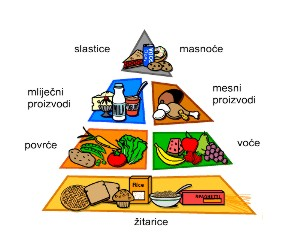 J E L O V N I K  –  lipanj 2017. god.U Mečenčanima, 1. lipnja 2017. god.                        1. TJEDAN                1. i 2. lipnja2. TJEDAN5. – 9. lipnja3. TJEDAN12. – 14. lipnjaPONEDJELJAKPONEDJELJAKPONEDJELJAKPizza,vitaminski napitakTopli sendvič,vitaminski napitakUTORAKUTORAKPileći paprikaš,salata: kiseli krastavci Hot dog,vitaminski napitakSRIJEDASRIJEDASRIJEDAPileće šnicle u bijelom umaku,prilog: palentaSendvič sa salamom i sirom,sladoledČETVRTAKČETVRTAKČETVRTAKŠpageti s bolognese umakomSaft od svinjskog mesa, njokiPETAKPETAKPETAKPire krumpir,riblji štapićiKiflice,čoko mlijeko